#117TENNESSINETs117[294]ONSTABIEL ? ONTDEKKING                                                         2010De meest stabiele isotoop van tennessine heeft een halfwaardetijd van slechts 51 milliseconden, dus we weten weinig van zijn eigenschappen.Ontdekt door een samenwerking tussen Rusland en de VS. Het is vernoemd naar  Tennessee, waar wat werk werd gedaan om  het voor te bereiden.De oprichting van Tennesine werd aangekondigd in 2010;  het is het meest recent ontdekte element  vanaf 2019.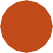 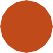 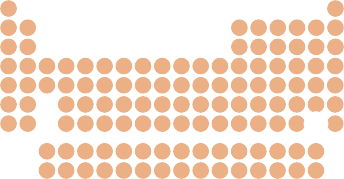 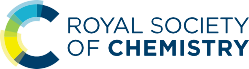 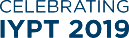 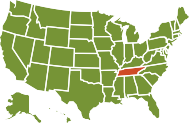 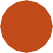 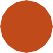 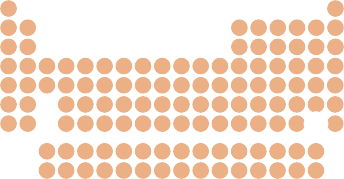 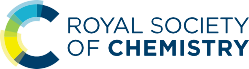 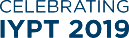 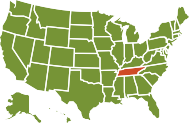 Ci	© 2019 Andy Brunning/Royal Society of Chemistry#IYPT2019